24.03.2022 год      «Меняйте жизнь вместе»Цели:- профилактика суицидального поведения;- формирование жизнеустойчивых позиций у подростков;- побуждение к размышлениям о ценности человеческой жизни и неповторимости своей собственной;- выработка умения планировать позитивный образ своего будущего.Задачи:- активизировать подростков к продуктивному мышлению, анализу;Предварительная подготовка:- поиск стихотворений, высказываний, притч по теме классного часа.Оборудование: ноутбук, проектор, раздаточный материал, стакан, камни разного размера, песок, вода.        Каждому из нас природа подарила бесценный дар – жизнь. Она создала все, чтобы человек был счастлив. Сегодня у нас прощел классный час на тему «Меняйте жизнь вместе». Каждому из нас природа подарила бесценный дар – ЖИЗНЬ! Она создала все, чтобы человек был счастлив!  Яркое солнце, чистую воду, плодородную почву. И нас людей – сильных, красивых, разумных. Каждый человек рождается для счастья, и, кажется, нет места в его душе для злого духа и низменного поступка. Но почему же некоторые люди губят свою жизнь? Именно на этот вопрос  пытались ответить учащиеся во время классного часа.  Ребетя просмотрели видео ролик и нарисовали стенд газету. 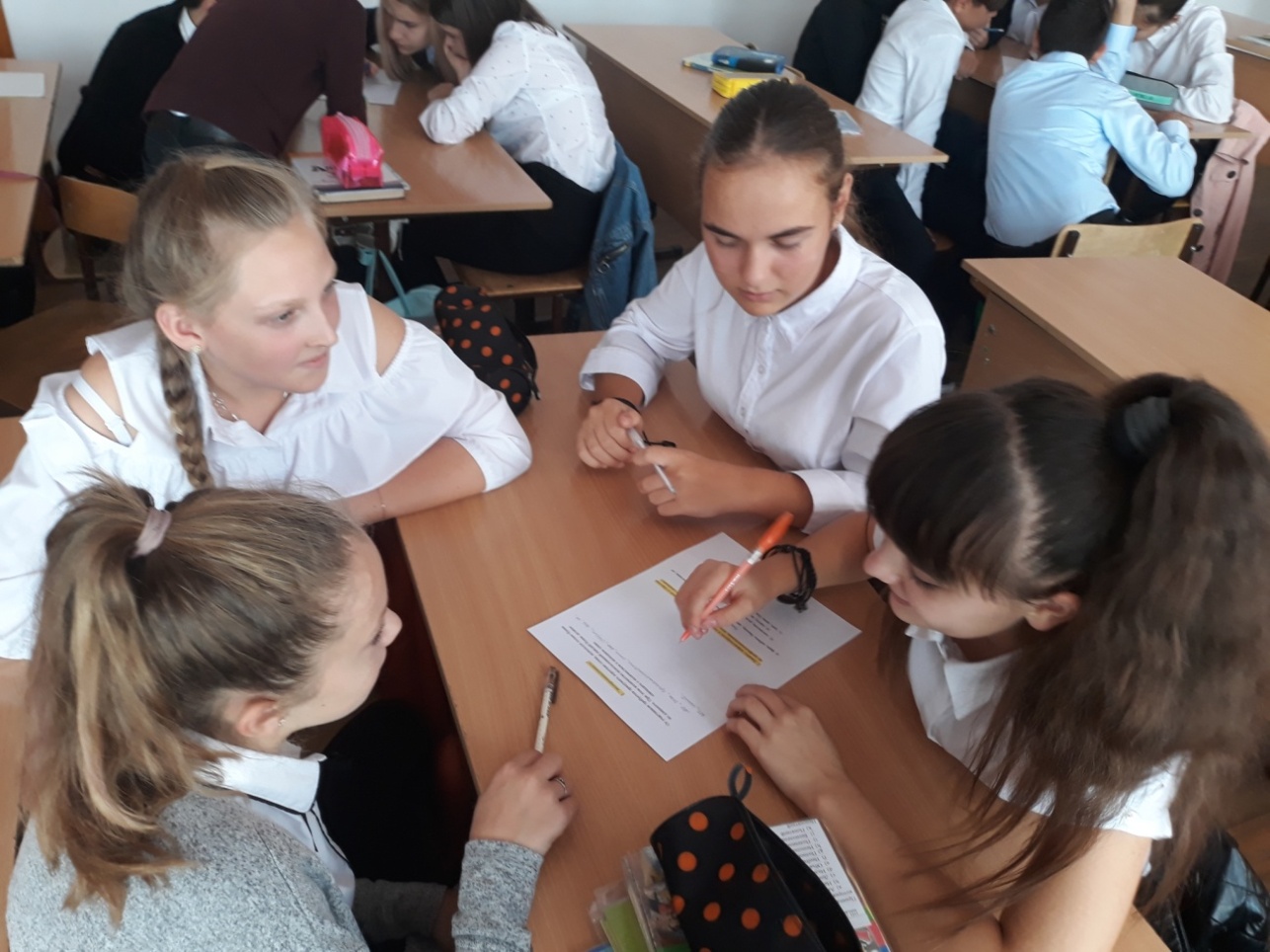 